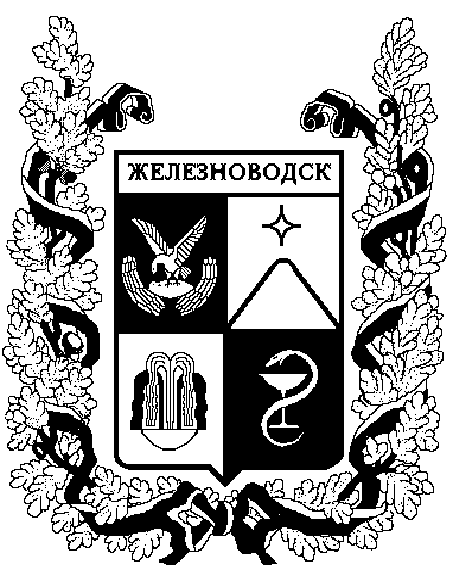 ПОСТАНОВЛЕНИЕадминистрации города-КУРОРТА железноводска ставропольского краяО внесении изменений в пункт 1 постановления администрации города-курорта Железноводска Ставропольского края от 13 февраля . № 71 «О назначении голосования по отбору общественных территорий, подлежащих  в рамках реализации муниципальной программы города-курорта Железноводска Ставропольского края «Формирование современной городской среды»  благоустройству в первоочередном порядке в 2018 году»На основании статьи 33 Федерального закона от 06 октября . 
№ 131-ФЗ «Об общих принципах организации местного самоуправления в Российской Федерации», в соответствии с постановлением Правительства Российской Федерации от 10 февраля . № 169 «Об утверждении Правил предоставления и распределения субсидий из федерального бюджета бюджетам субъектов Российской Федерации на поддержку государственных программ субъектов Российской Федерации и муниципальных программ формирования современной городской среды», Уставом города-курорта Железноводска Ставропольского края, постановлением администрации города-курорта Железноводска Ставропольского края от 08 февраля . № 63 «О порядке организации и проведения голосования по отбору общественных территорий, подлежащих в рамках реализации муниципальной программы города-курорта Железноводска Ставропольского края «Формирование современной городской среды» благоустройству в первоочередном порядке в 2018 году»ПОСТАНОВЛЯЮ:Внести изменение в пункт 1 постановления администрации города-курорта Железноводска Ставропольского края  от 13 февраля . № 71  «О назначении голосования по отбору общественных территорий, подлежащих  в рамках реализации муниципальной программы   города-курорта Железноводска Ставропольского края «Формирование современной городской среды»  благоустройству в первоочередном порядке в 2018 году», заменив цифры «20.00» цифрами «19.30».Опубликовать настоящее постановление в общественно-политическом еженедельнике «Железноводские ведомости» и разместить на официальном сайте Думы города-курорта Железноводска Ставропольского края и администрации города-курорта Железноводска Ставропольского края в сети Интернет.Контроль за выполнением настоящего постановления возложить на заместителя главы администрации города-курорта Железноводска Ставропольского края Бондаренко Н.Н.Настоящее постановление вступает в силу со дня его подписания.Глава города-курортаЖелезноводскаСтавропольского края                                                                         Е.И.Моисеев     05 марта 2018 г.              г. Железноводск№      119